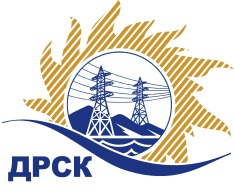 Акционерное Общество«Дальневосточная распределительная сетевая  компания»ПРОТОКОЛ № 5/УР-ВП по выбору победителя открытого запроса предложений на право заключения договора на выполнение работ  «Чистка просеки ВЛ-110 кВ Светлая-Овсянка 02, ВЛ-35 кВ Светлая-Овсянка 01, филиал АЭС»  (закупка 33 раздела 1.1. ГКПЗ 2018 г.)  ЕИС № 31705713305 Форма голосования членов Закупочной комиссии: очно-заочная.ПРИСУТСТВОВАЛИ: 9 членов постоянно действующей Закупочной комиссии ОАО «ДРСК»  1-го уровня.ВОПРОСЫ, ВЫНОСИМЫЕ НА РАССМОТРЕНИЕ ЗАКУПОЧНОЙ КОМИССИИ: Об утверждении результатов процедуры переторжки.Об отклонении заявки Участника ООО "ЭНЕРГОСТРОЙ".Об итоговой ранжировке заявок.О выборе победителя запроса предложений.РЕШИЛИ:По вопросу № 1Признать процедуру переторжки состоявшейсяУтвердить окончательные цены заявок участниковПо вопросу № 2Отклонить заявку Участника ООО "ЭНЕРГОСТРОЙ"  от дальнейшего рассмотрения на основании подпункта б) пункта 2.8.2.5 Документации о закупке, как содержащую предложение не соответствующее установленным условиям Документации о закупке.  А также отклонить на основании п. 2.10.11 как участника, не исполнившего условия об устранении замечаний к заявке в рамках проведения переторжки.По вопросу № 3Утвердить итоговую ранжировку заявокПо вопросу № 4Признать победителем закупка участника, занявшего первое место в итоговой ранжировке по степени предпочтительности для заказчика: ООО "СтройАльянс" г. Благовещенск на условиях: стоимость предложения 2 888 675,67 руб. без НДС, 3 408 637,00 руб. с НДС. Условия оплаты: Расчет за выполненные работы производится Заказчиком в течение 30 (тридцати) календарных дней с даты подписания справки о стоимости выполненных работ КС-3 – на основании счета, выставленного Подрядчиком. Срок выполнения работ: с 15.01.2018 по 31.03.2018 г. Гарантия на своевременное и качественное выполнение работ, а также на устранение дефектов, возникших по вине Подрядчика, составляет 24 месяца с момента приемки выполненных работ. Срок действия оферты до оферты до 28.02.2018.Секретарь Закупочной комиссии 1 уровня  		                                     М.Г.ЕлисееваЧувашова О.В.(416-2) 397-242г.  Благовещенск«20» декабря 2017№ п/пНаименование участникаОкончательная  цена заявки, руб. с НДС1ООО "ЭНЕРГОСПЕЦСТРОЙ" ИНН/КПП 2815015490/281501001 ОГРН 11428150002833 450 981.002ООО "СтройАльянс"ИНН/КПП 2801171562/280101001 ОГРН 11228010038192 888 675.673ООО "ЭНЕРГОСТРОЙ" ИНН/КПП 2801163836/280101001 ОГРН 11128010061963 746 000.00Основания для отклоненияСрок действия оферты участника до 31.12.2017, что не соответствует п. 4.2.13 Документации о закупке в котором указано, что срок действия оферты должен составлять не менее 90 календарных дней со дня, следующего за днем проведения процедуры вскрытия поступивших на закупку конвертов с заявками.Место в предварительной ранжировкеНаименование участника и его адресОкончательная цена заявки, руб. без НДСОкончательная цена заявки, руб. с НДСИтоговая оценка предпочтительности заявок1 местоООО "СтройАльянс"ИНН/КПП 2801171562/280101001 ОГРН 11228010038192 888 675.673 408 637.001,532 местоООО "ЭНЕРГОСПЕЦСТРОЙ" ИНН/КПП 2815015490/281501001 ОГРН 11428150002833 450 981.004 072 157.580,77